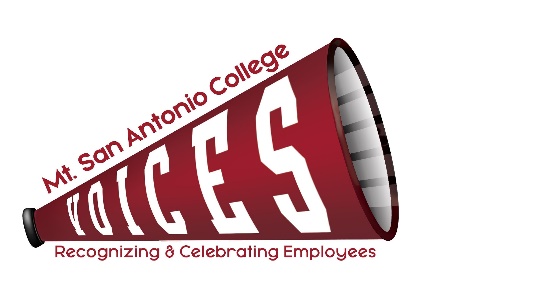 VOICESVOICESVOICESVOICESXLoralyn Isomura – Appointed by CSEA 262Vacant – Appointed by Faculty AssociationVacant – Appointed by Classified Senate Vacant – Appointed by CSEA 651(Co-chair)XLisa Rodriguez – POD Assistant DirectorXMelissa Cone – Appointed by Confidentials (Co-chair)Vacant – Appointed by Academic SenateXDesiree Marquez – Appointed by Management SteeringXJulie Laverty – Appointed by the PresidentGuest: ITEM DISCUSSIONOUTCOMEMinutesReview February minutesMotioned by Melissa, seconded by Loralyn, minutes approved by acclamation.Way to Go, Joe!Student Health Services to select recipientAnnounce new recipientCoordinate with Marketing for Newsroom article and photo Student Health Services has selected Technical Services as the next recipient.  Loralyn is coordinating next steps.Shout OutRecap on Valentine’s DayNext – Mid-May (5/16)Employee Engagement for 2022Ideas for employeesCustodial Services/Grounds Yard Signs Social mediaSuggestion to provide Panera for custodial and grounds staff as a thank you for their exceptional work during COVID first as essential workers during the campus closure and since the return to campus with additional cleaning responsibilities, etc.  Desiree confirmed staff:Early shift - 4:30am-1pm Grounds (20 employees) + Custodial (14 employees)Maintenance (18 employees)9:00am delivery timeGraveyard shift – 6pm-2am on FridaysCustodial (52)6:00pm delivery timeCommittee MembershipCurrent vacancies and follow-up with constituent groups for replacementsClassified Senate - LoralynAcademic Senate - JulieFaculty Association – Julie CSEA 651 – MelissaNo updates.Budget$400 for two additional flame awards$1400 budget available for employee engagement.Ideas: April delivery – “showering you with appreciation” Host VOICES table during specific date/time, while supplies last2021-22 Meeting Dates & TimesConfirmed 2nd Tuesday of each month, 12:30-1:30pmOutlook invites sent to committeeNext MeetingTENTATIVELY: Tuesday, April 12, 2022 – 12:30-1:30 pm – Zoom Meeting TENTATIVELY: Tuesday, April 12, 2022 – 12:30-1:30 pm – Zoom Meeting TOPICS FOR FUTURE MEETINGSTOPICS FOR FUTURE MEETINGSWebsiteRepositoryAward listing – descriptions of each award to be addedUse of Mt. SAC Social Media, Marquee, and tv screens across campus as additional outreach Night Shift Thank You’s - once we are back on campus